REQUESTING A CD IN MEDINFORMATIXIMPORTANT! MAKE SURE YOU HAVE THE TYPE OF EXAM(S) AND THE DATE(S) OF THE EXAM(S) BEFORE STARTING THIS PROCESS!Select “Request Burn CD” on Tree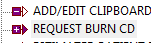 Select “To Be Picked Up” or “To Be Mailed” or “Email”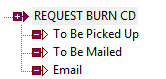 Select OK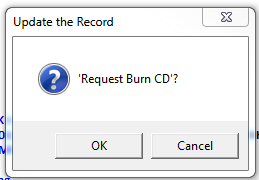 Select New NoteEnter note indicating what the patient wants. i.e. Patient will p/u OR send CD to patientSelect SaveSelect Exit – Authorization to Release Health Care Information will pop upMake certain ALL information is correct and filled outConfirm phone numberPurpose: Click box next to reason Method: Click box indicating method of deliveryClick box next to “Exam Requested” Confirm that exam listed is the correct one Additional Notes: IF ADDITIONAL IMAGES ARE NEEDED ON CDInclude date as well as exam descriptionClick box(s) next to what is being requested: Report/Image/Report & ImageSelect Save